            REPUBLIKA HRVATSKADUBROVAČKO-NERETVANSKA ŽUPANIJA          GRAD METKOVIĆ         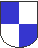 JEDINSTVENI UPRAVNI ODJELKLASA: 550-01/19-01/01URBROJ:2148/01-01-19-2Metković, 18. siječnja 2019.                         Na temelju Odluke  o načinu raspodjele raspoloživih sredstava iz Proračuna Grada Metkovića za 2019. namijenjenih financiranju programa/projekata udruga u području socijalne skrbi KLASA:550-01/19-01/01;URBROJ:2148/01-02-19-1 od 15. siječnja 2019.godine  i članka 20. Pravilnika o financiranju javnih potreba Grada Metkovića (“Neretvanski glasnik”, broj 5/16), Jedinstveni upravni odjel Grada Metkovića, objavljujeJAVNI POZIVZA PREDLAGANJE PROGRAMA JAVNIH POTREBAU SOCIJALNOJ SKRBI GRADA METKOVIĆA ZA 2019. GODINU                                                                          I.                          Javne potrebe u socijalnoj skrbi za koje se sredstva osiguravaju iz proračuna Grada Metkovića jesu djelatnosti, programi, akcije i manifestacije od interesa za Grad Metković.     II.Grad Metković će u 2019. godini financirati provedbu programa/projekata:                            -  pomoći u podmirivanju osnovnih životnih potreba                           -  poboljšanje kvalitete života i zdravlja socijalno isključenih                           -  pomoći i podrške starijim osobama                           -  pomoći u kući                           -  pomoći i podrške osobama s invaliditetom                           -  pomoći i podrška djeci, mladima i obiteljima                           -  unapređenja kvalitete života invalida i osoba s posebnim potrebama                           -  prevencija nasilja                           -  prevencija ovisnosti                                                                           III. Za financiranje programa i projekata  u okviru ovog Poziva  raspoloživ je iznos od 270.000,00 kn.                                                                IV.Pravo podnošenja prijava programa po ovom pozivu imaju udruge, zaklade registrirane za obavljanje djelatnosti iz ovog poziva  koje ispunjavaju svojstva prihvatljivih ponuditelja sukladno odredbama dokumentacije za provedbu natječaja.                                                               V.Prijava programa/projekata treba biti izrađena sukladno odredbama dokumentacije za provedbu natječaja.                                                               VI.            Prijedlozi programa/projekata dostavljaju se isključivo na propisanim obrascima, koji su zajedno s Uputama za prijavitelje, dostupni na web stranici Grada Metkovića www.grad-metkovic.hr.            Natječajna dokumentacija se predaje u zatvorenoj omotnici koja na vanjskoj strani mora sadržavati puni naziv i adresu podnositelja prijave, preporučenom pošiljkom ili dostavom u pisarnicu Grada Metkovića, obavezno uz naznaku:PRIJEDLOG PROGRAMA JAVNIH POTREBA U SOCIJALNOJ SKRBI GRADA METKOVIĆA ZA 2019. GODINU – NE OTVARATI           Prijave se šalju na slijedeću adresu:GRAD METKOVIĆJedinstveni upravni odjelOdsjek za upravno-pravne poslove,društvene djelatnosti i opće posloveStjepana Radića 120350 Metković             Sa prijaviteljima kojima su odobrena financijska sredstva Grad Metković će sklopiti ugovor o financiranju najkasnije 30 dana od dana donošenja odluke o financiranju.VII.Rok za podnošenje prijedloga programa/projekata je od 18. siječnja do 18. veljače 2019. godine.VIII.Kriteriji za vrednovanje programa/projekata sadržani su u dokumentaciji za provedbu natječaja.Postupak zaprimanja, otvaranja i pregleda dostavljenih prijava, procjena prijava, dostava dodatne dokumentacije, ugovaranje, donošenje odluke o dodjeli financijskih sredstava, podnošenje prigovora, postupanje s dokumentacijom detaljno su opisani u Uputama za prijavitelje. IX.Nepravodobne i nepotpune prijave, prijave koje nisu izrađene sukladno odredbama dokumentacije za provedbu natječaja i nisu dostavljene na propisanim obrascima  neće se razmatrati.X.Sva pitanja vezana uz ovaj Poziv mogu se postaviti isključivo elektroničkim putem, slanjem upita na adresu elektronske pošte: drustvene-djelatnosti@metkovic.hr.                                                                                                 PROČELNIK                                                                                      Ivica Popović,mag.oec.,v.r. 